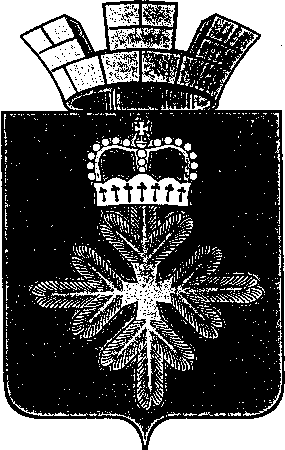 ПОСТАНОВЛЕНИЕ      ГЛАВЫ  ГОРОДСКОГО ОКРУГА ПЕЛЫМВ соответствии с Федеральным законом от 19.06.2004 № 54-ФЗ «О собраниях, митингах, демонстрациях, шествиях и пикетированиях», Законом Свердловской области от 07.12.2012 № 102-ОЗ «Об отдельных вопросах подготовки и проведения публичных мероприятий на территории Свердловской области»  ПОСТАНОВЛЯЮ:1. Определить администрацию городского округа Пелым уполномоченным органом местного самоуправления в сфере подготовки и проведения публичных мероприятий  в городском округе Пелым .2. Назначить  специалиста I категории администрации городского округа Пелым (по организационной работе администрации и Думы городского округа Пелым) ответственным лицом за организацию работы  по приему  и рассмотрению уведомлений о проведении публичных мероприятий и сопровождению проведения публичных мероприятий в городском округе Пелым.3. Опубликовать настоящее постановление в информационной  газете «Пелымский Вестник» и разместить на официальном сайте городского округа Пелым в сети «Интернет».4. Контроль за исполнением настоящего постановления оставляю за собой.Глава городского округа Пелым                                                              Ш.Т. Алиевот 01.03.2017 № 6                                                                       п. Пелым  Об определении уполномоченных органов местного самоуправления в сфере подготовки и проведения публичных мероприятий